7th Grade American History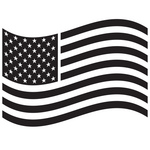 Ms. CentonzeE-mail: SCentonze@mtsinai.k12.ny.usWebsite: www.scentonze.weebly.comWelcome to 7th Grade American History!  I am looking forward to an enriching and successful school year with all of you! Social Studies content in grades 7 and 8 focuses on a chronologically organized study of United States and New York State history.  This year, we will study topics such as the Geography of North America, Native American populations, European Exploration and Colonization of the Americas, the American Revolution, the Birth of Our Nation, Expansionism, the Civil War and Reconstruction.Materials:In order to ensure a successful school year, students will be expected to have the following:Looseleaf binder with four sections:NotesHomeworkHandoutsTest and QuizzesPens/Pencils/Highlighter to be brought to class everydayOne folder for Social Studies onlyClassroom Procedure:Raise your hand if you wish to answer or ask a question. I look forward to hearing your thoughts and discussions, but in an orderly manner. Everyone will have a chance to be heard; calling out will not be accepted.In your notebook at the start of class, please copy the “Aim” and if there is a “Do Now” on the blackboard, it is to be done in the Notes Section of your notebook immediately.Treat others as you would want to be treated with tolerance and respect.Absolutely no food or drinks will be allowed in class, including gum and candy, unless needed for medical purposes.Homework: Homework assignments will appear on the blackboard in the classroom.Write the assignments in your agenda at the beginning of class.Homework/tests/quizzes/projects will be posted on my website.Homework grade is based on a rubric (handout to follow).Classroom Preparedness/Classwork/ Participation: No trips will be permitted to your locker during class time.  Please bring what you need with you.You must be prepared for class everyday with the following items:pen/pencilnotebook/agenda bookany assignments dueYou are expected to follow class rules and be an active member of the class, which includes participating in a meaningful and respectful manner. I encourage students to express their opinions and ask questions. Another extremely important part of participating in this class is students’ readiness to learn, treatment and respect of others, and behavior while in the classroom. Lack of cooperation and disrespect will detract from this grade. These factors all help to contribute to a successful and comfortable classroom environment for everyone. Therefore, there will be a participation grade that will count as one of your test grades each quarter.Quarterly Grade:Your quarterly grade will be based on:Tests/quizzesHomeworkProjectsParticipationTesting Policy:If you are absent from school, a make-up test will be given the day you return.Attendance:When returning from school after an absence, students must turn in any assignments that were due during that time. There will also be an absent folder/bin in the classroom which will contain any handouts from the days the students were absent. It is the student’s responsibility to obtain the missed handouts and notes from a classmate. If there are any questions on what the student may have missed, please feel free to ask me.If a student has lessons, it is his/her responsibility to hand in any assignment due that day before the lesson. They are also responsible for any assignments missed.* Parents and Students: Please review the information above together after reviewing it as a class and sign below. Signing this paper indicates that you understand all classroom procedures and that you are agreeing to follow them. After signing, place this in the front section of your binder. Please feel free to email me with any questions or concerns. I am looking forward to an enjoyable 2012-2013 school year with all of you!7th Grade American History- Ms. CentonzePlease print and sign below! Student name: (please print) ___________________________________________________Student signature: ___________________________________________________________Student Email: (Please print clearly)____________________________________________________________________Student’s Class Period: ___________________Parent or Guardian name:__________________________________________________Parent or Guardian signature:___________________________________________________Parent or Guardian Email:  (Please Print Clearly)____________________________________________________________________